           В соответствии с решением Собрания депутатов Батыревского района от 12.07.2022 года № 20/6 «О внесении изменений и дополнений в Решения Собрания депутатов Батыревского района от 20 октября 2020 года № 2/8 и от 16 декабря 2021 года № 13/4» администрация Новоахпердинского сельского поселения Батыревского района   п о с т а н о в л я е т:            Утвердить Порядок поощрения муниципальной управленческой команды Новоахпердинского сельского поселения  Батыревского района, деятельность которой способствовала  достижению Чувашской Республикой значений (уровней) показателей для оценки эффективности деятельности высших     должностных     лиц      субъектов  Российской Федерации и деятельности органов исполнительной власти субъектов Российской Федерации, в 2022 году  согласно приложению.Глава Новоахпердинскогосельского поселения                                                                             С.Ф. Никитин                                                                                                  Утвержден                                                            постановлением администрации Новоахпердинского                                                            сельского поселения Батыревского района от                                                                                                                                        19 июля 2022г  №_47__    П О Р Я Д О Кпоощрения муниципальной управленческой команды Новоахпердинского сельского поселения  Батыревского района, деятельность которой способствовала  достижению Чувашской Республикой значений (уровней) показателей для оценки эффективности деятельности высших     должностных     лиц      субъектов  Российской Федерации и деятельности органов исполнительной власти субъектов Российской Федерации, в 2022 году1. Настоящий Порядок разработан в соответствии с постановлением Кабинета Министров Чувашской Республики от 9 июля 2022 года № 321 «О поощрении региональной и муниципальных управленческих команд Чувашской Республики,  деятельность которых способствовала  достижению Чувашской Республикой значений (уровней) показателей для оценки эффективности деятельности высших должностных лиц субъектов  Российской Федерации и деятельности органов исполнительной власти субъектов Российской Федерации, в 2022 году» и решением Собрания депутатов Батыревского района от 12.07.2022 года № 20/6 «О внесении изменений и дополнений в Решения Собрания депутатов Батыревского района от 20 октября 2020 года № 2/8 и от 16 декабря 2021 года № 13/4».2. Настоящий Порядок устанавливает правила поощрения муниципальной управленческой команды Новоахпердинского сельского поселения Батыревского района (далее – сельского поселения), деятельность которой способствовала  достижению Чувашской Республикой значений (уровней) показателей для оценки эффективности деятельности высших     должностных     лиц      субъектов  Российской Федерации и деятельности органов исполнительной власти субъектов Российской Федерации, (далее – показатели эффективности).3. В целях реализации настоящего Порядка под муниципальной управленческой командой сельского поселения понимается группа должностных лиц, утвержденных распоряжением Главы Чувашской Республики от 09   июля 2022 года № 399-рг (лица, замещающие муниципальные должности; лица, замещающие должности муниципальной службы; работники органов местного самоуправления, не являющиеся муниципальными служащими), деятельность которых способствовала достижению Чувашской Республикой значений (уровней) показателей эффективности.   4. Источником предоставления средств на цели, указанные в пункте 2 настоящего порядка, являются межбюджетные трансферты бюджету сельского поселения за достижение показателей деятельности органов исполнительной власти субъектов Российской Федерации для поощрения региональных и муниципальных управленческих команд, предоставляемые из бюджета Батыревского района за счет средств, поступивших из республиканского бюджета Чувашской Республики в 2022 году.Выплата поощрения производится лицам, указанным в пункте 3 настоящего Порядка, состоящим в служебных (трудовых) отношениях с администрацией сельского поселения   на дату подписания приказа о поощрении.Лицам, проработавшим неполный отчетный период, выплата поощрения производится за фактически отработанное время в 2021 году.    5. Средства на поощрение лиц, указанных в пункте 3 настоящего Порядка, предоставляются в пределах лимитов бюджетных обязательств на 2022 год, доведенных в установленном порядке до администрации сельского поселения.ЧĂВАШ РЕСПУБЛИКИПАТĂРЬЕЛ  РАЙОНĚÇĔНĔ АХПЎРТ   ЯЛ АДМИНИСТРАЦИЙĔЙЫШĂНУ2022 ç. утă  уйăхěн  «19» мěшě 47 №Çěнě Ахпÿрт ялĕ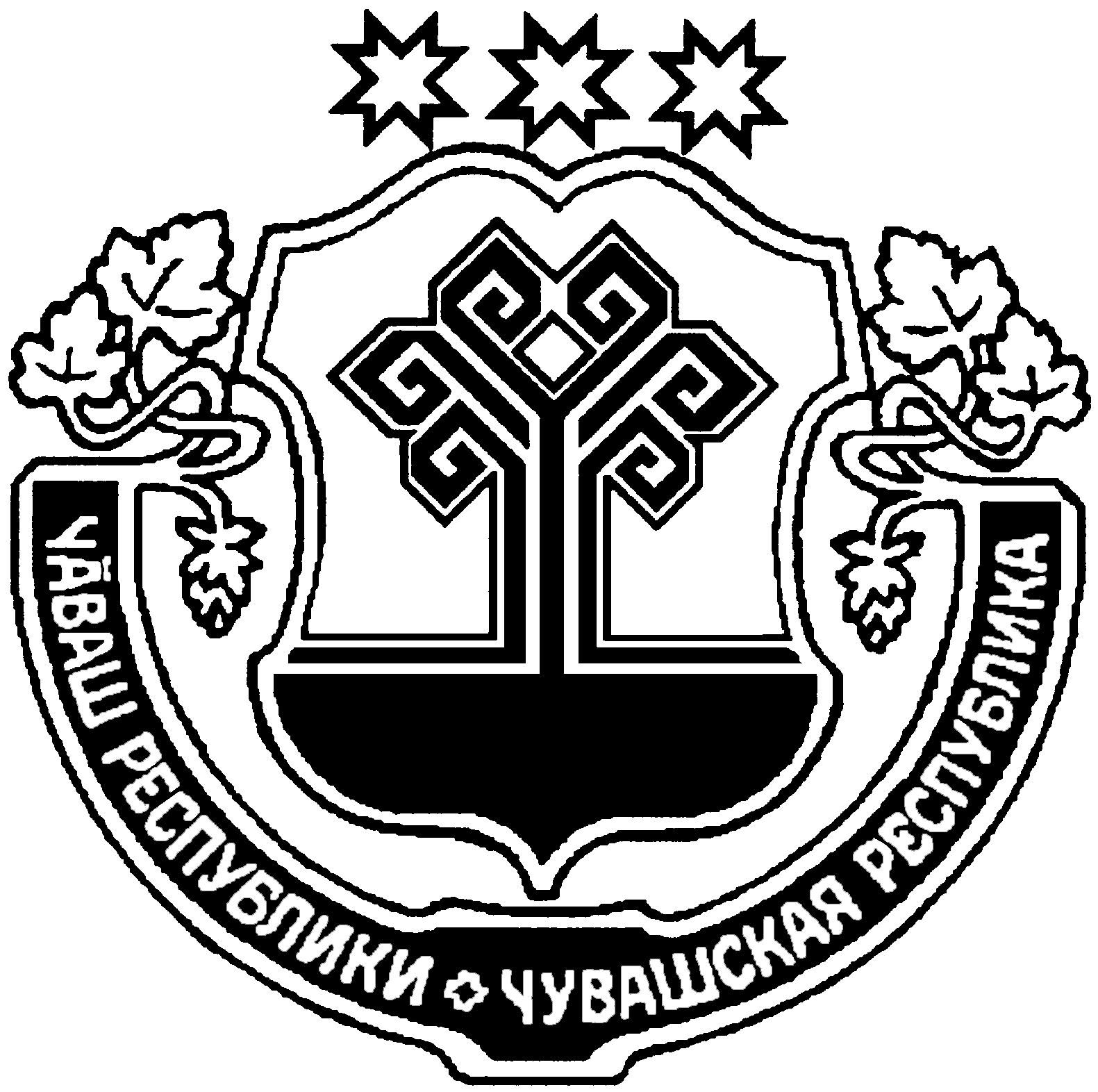 ЧУВАШСКАЯ РЕСПУБЛИКАБАТЫРЕВСКИЙ РАЙОННОВОАХПЕРДИНСКАЯ СЕЛЬСКАЯ АДМИНИСТРАЦИЯПОСТАНОВЛЕНИЕ«19» июля  . № 47с. Новое Ахпердино   О поощрении муниципальной управленческой команды Новоахпердинского сельского поселения Батыревского района, деятельность которой способствовала  достижению Чувашской Республикой значений (уровней) показателей для оценки эффективности деятельности высших    должностных     субъектов  Российской Федерации и деятельности органов исполнительной власти субъектов Российской Федерации, в 2022 году 